September 2023 Dear Parent / Carer Instrumental Tuition at Chosen Hill – (Singing / Drums / Keyboard-Piano / Guitar / Bass Guitar)Your child has expressed an interest in starting instrumental/voice lessons at school.Students are timetabled for 30 lessons over the course of the year. Timetables will be posted weekly on the Music Department noticeboard – it is the responsibility of the student to attend lessons and to inform subject teachers of this.  If a teacher is absent for a timetabled lesson, the lesson will, of course, be made up.The cost of instrumental lessons is as follows:Instrumental teachers invoice parents directly for the cost of lessons. Invoices will be issued by individual teachers on a termly basis BEFORE the start of each term. A full 10 weeks’ notice is needed to end instrumental lessons. Any questions regarding payment must be made directly with the teacher who will provide parents with a means of contact (usually email). Any emails sent to the school music department will be forwarded to the appropriate teacher.Mr Lewis is a full-time teacher of music; however, brass lessons can be arranged on a Private basis (out of school hours).Students receiving instrumental lessons will have opportunities to take part in several school instrumental activities such as House Music and possibly playing in an orchestra or for a school production!If your child is interested in receiving instrumental lessons, please fill out the form attached and return to Mr Aston, in the Performing Arts Department or email ga@chosen-hill.gloucs.sch.uk with the relevant information. I will then pass on your details to the instrumental teacher who will make direct contact with you. I will be pleased to answer any questions        that you may have and can be contacted at school by email.Instruments are available to hire from the county. Details are available on the Gloucestershire Music website www.gloucestershiremusic.co.uk. Follow the link to hire/buy an instrument.Yours faithfully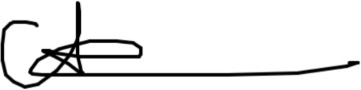 Mr G R AstonHead of Performing Arts Please complete and return to Mr G AstonMy child (name) 							in Learning Mentor Group: 		Would like to receive tuition in (please circle or highlight): Singing / Guitar / Bass Guitar / Drums / Keyboard-PianoThey are, a beginner, ORThey have been having lessons for		years and are approximately Grade		standard (if known) Please indicate your preference for individual/group tuition below:Please be aware that a full 10 weeks’ notice is needed to end instrumental lessons.I understand that you will pass on my email address to the relevant instrumental teacher who will make direct contact with me.Signed / Email:  													Contact Tel. No:  													Termly cost (10 lessons)Annual cost (30 lessons)30 minute individual lesson – Singing, Drums, Keyboard-Piano£160.00£480.0030 minute individual lesson – Guitar, Bass Guitar£190.00£570.00Please tick box below toindicate preferenceTermly cost(10 lessons)Annual cost(30 lessons)30-minute individual lesson – Singing, Drums, Keyboard-Piano£160.00£480.0030-minute individual lesson – Guitar, Bass Guitar£190.00£570.00